Information Technology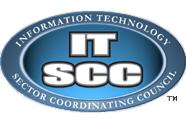 Sector Coordinating CouncilCorporate Membership ApplicationThe primary mission of the IT SCC is to bring together companies, associations, and other key IT sector participants to discuss sector security issues and engage with the public and private sectors in all areas of critical infrastructure protection.  Specifically, the IT SCC was established for the purposes of:Identification of IT sector critical infrastructure protection policy engagement topic areas.Consideration and publication of CIP policy positions addressing the integration of United States information technology infrastructure with the global information system.Integration of IT Sector CIP policy development with other industry sectors.Improving information sharing among the IT sector, government entities, sector members, and other industry sectors. Reviewing of and commenting on CIP-related plans and policies.Coordination between and among the sector’s policy-focused and operations-focused mechanisms, and their Government ordinates with regard to:Development of sector recommendations for preparedness and incident response and recovery plans based on the experience of members of the sector.Development of sound practices and lessons learned associated with respect to CIP.Identification of vulnerabilities, interdependencies, risk assessments and risk management methodologies (including vulnerability remediation and policy enforcement) with respect to CIP.Such additional purposes as the IT SCC Executive Committee may from time to time approve consistent with the foregoing purposes.Kindly complete the information below and return to the SCC by emailing it-scc@outlook.com and Savannah Schaefer sschaefer@comptia.org. Thank you.Contact InformationNOTE: as many additional representatives can be listed as desired Please include a brief description of your organization, the organization website, and a statement identifying why you feel you should be a member of the IT SCC:Type of Information Technology Sector: (please select all that apply to your organization) 	Domain Name System (DNS) root and Generic Top Level Domain (GTLD) operators	Internet Service Providers (ISPs) Internet backbone providers	Internet portal and email providers	Networking hardware companies (e.g. fiber-optics makers and line acceleration hardware manufacturers) and other hardware manufacturers (e.g. PC and server manufacturers and information storage)	Software companies	Security services vendors	Communications companies that characterize themselves as having an IT role	IT edge and core service providers	IT System integrators	IT Sector AssociationEligibility CriteriaThe IT SCC will accept for membership: (check which one applies)	Any organization with significant business activity in any of the Information Technology Sector categories enumerated above or	IT sector associations the membership of which is comprised significantly of entities or professionals and practitioners engaged in any IT activities listed above. What is the size of your company or association? 	Small	Medium  LargeRevenue: Number of Employees: What is your organization’s priority in critical information technology: (check all that apply):	Business continuity 	Risk assessment and management	Cyber security	Physical security Compliance	Threat analysis	Crisis Communication	Other (please list): Working Group ParticipationThe IT SCC asks that all Members participate in operating committees (Working Groups).  Working Groups will be formed and disbanded according to a dynamic program.  Information on the current working groups can be found at http://www.it-scc.org/working-groups.html How did you learn about the IT SCC?	Referred by IT SCC member (identify company and individual): 	IT SCC Website	Press/News (please specify source):  Other (please specify): Any other comments:Please send all applications to the SCC by emailing it-scc@outlook.com and Coleman Mehta at cmehta@paloaltonetworks.com. Thank you.Company Name: Company Name: Company Name: Company Name: Primary Company Address: Primary Company Address: Primary Company Address: Primary Company Address: City: City: State: Zip: Phone: Phone: Phone: Phone: Website: Website: Website: Website: Primary Representative: Primary Representative: Primary Representative: Primary Representative: Title: Title: Title: Title: AddressAddressAddressAddressPhone: Email: Email: Email: Additional Representative: Additional Representative: Additional Representative: Additional Representative: Title: Title: Title: Title: Address: Address: Address: Address: Phone: Email: Email: Email: *PR/Press Contact: *PR/Press Contact: Title: Title: Address: Address: Phone: Email: *Operations Center Contact: *Operations Center Contact: Title: Title: Address: Address: Phone: Email: *Crisis Communications Contact: *Crisis Communications Contact: Title: Title: Address: Address: Phone: Email: 